Додаток 4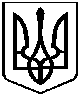 _____________________________________________ ради,(назва сiльськоі/селищної ради)_________________________ району, ______________областi(назва району)Начальнику Головного управлінняДержземагентства у _____________ області____________________________________(прізвище, ім’я, по батькові)КЛОПОТАННЯПросимо надати дозвіл на розроблення документації із землеустрою щодо відведення земельних ділянок у комунальну власність для створення громадського пасовища орієнтовною площею ______ га із земель сільськогосподарського призначення державної власності не наданих у власність і користування ________________________________________________________(вказати вид угідь згідно КВЦПЗ, з яких надається)розташованих на території __________________ ради, _______________ району,(назва ради)                                    (назва району)Хмельницької області.До клопотання додаються:- графічні матеріали, на яких зазначено бажане місце розташування земельної ділянки в межах ради, її розмір, письмову згоду землекористувача, засвідчена нотаріально (у разі вилучення земельної ділянки).- копія свідоцтва з ЄДРПОУ;- копія свідоцтва про державну реєстрацію юридичної особи (місцевої ради);- рішення місцевої ради про створення громадського пасовища;- довідка про склад поголів’я на території ради на початок поточного року;- інформація щодо потреби в площі земельних ділянок для створення громадського пасовища._________________________   _________________   ________________________(сiльський/селищний голова)                                       (підпис)                                           (прізвище, ім’я, по батькові)М.П.